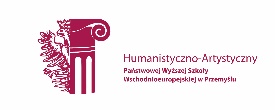 Procedura dyplomowaniana kierunku filologia polskaw roku akademickim 2020/2021Podstawą procedury dyplomowania są przepisy Regulaminu Studiów Państwowej Wyższej Szkoły Wschodnioeuropejskiej w Przemyślu wprowadzonego Uchwałą nr PWSW-SEK-0003/28/20 Senatu PWSW z dnia 30 kwietnia 2020 r. oraz Uchwała nr 71/2019 Senatu Państwowej Wyższej Szkoły Wschodnioeuropejskiej w Przemyślu z dnia 8 lipca 2019 r. w sprawie procedury dyplomowania.WYTYCZNE DOTYCZĄCE DYPLOMOWANIATryb składania dokumentówStudent zobowiązany jest złożyć pracę dyplomową w roku planowego ukończenia studiów nie później niż do 30 czerwca.W Instytucie Humanistyczno-Artystycznym, nie później niż 7 dni przed obroną pracy dyplomowej, student składa:2 egzemplarze pracy dyplomowej;egzemplarz pracy do zarchiwizowania (wydruk dwustronny w miękkiej oprawie).Praca dyplomowa powinna zawierać:stronę tytułową sporządzoną według ustalonego wzoru oraz załączniku podane na stronie internetowej;kopię pracy na płycie CD zapisaną w jednym pliku PDF, w białej kopercie, podpisanej imieniem i nazwiskiem, numerem albumu, tematem pracy oraz kierunkiem studiów;dowód wpłaty za wydanie dyplomu ukończenia studiów oraz suplementu 
( wpłaty należy dokonać w Kasie PWSW);indeks oraz kartę egzaminacyjną do zaliczenia szóstego semestru studiów;podanie do Dyrektora Instytutu z prośbą o dopuszczenie i wyznaczenie terminu egzaminu; oświadczenie studenta o nośniku elektronicznym; oświadczenie studenta dotyczące sposobu wykorzystania pracy; wypełnioną kartę obiegową;dzienniczek praktyk.Wytyczne dotyczące przeprowadzenia egzaminu dyplomowegoWarunki dopuszczenia do egzaminu dyplomowego:uzyskanie zaliczeń wszystkich przedmiotów, praktyk oraz złożenie wszystkich egzaminów objętych planem studiów i programem kształcenia;uzyskanie oceny co najmniej ,,dostatecznej” z pracy dyplomowej;złożenie pracy dyplomowej i wszystkich wymaganych dokumentów w sekretariacie Instytutu Humanistyczno-Artystycznego.Student, przekazując pracę dyplomową, zobowiązany jest do złożenia oświadczenia, że praca nie narusza praw autorskich osób trzecich.Przed egzaminem dyplomowym promotor zobowiązany jest do sprawdzenia pracy, wykorzystując Jednolity System Antyplagiatowy (JSA), oraz dołączenia do recenzji pracy raportu z wynikiem badania antyplagiatowego.Oceny pracy dyplomowej dokonują: nauczyciel kierujący procesem jej powstawania oraz recenzent według obowiązującego w PWSW formularza. Jedna z tych osób powinna mieć przynajmniej stopień doktora. Recenzenta wyznacza Dyrektor Instytutu.Ocenę pracy dyplomowej stanowi średnia arytmetyczna ocen promotora
 i recenzenta z dokładnością do dwóch miejsc po przecinku.Gdy jedna z ocen pracy dyplomowej jest negatywna, Dyrektor Instytutu podejmuje decyzje o powołaniu drugiego recenzenta lub skierowaniu pracy do poprawy.W przypadku powołania drugiego recenzenta jego opinia jest wiążąca i na jej podstawie Dyrektor Instytutu podejmuje decyzję o dalszym toku egzaminowania.Egzamin dyplomowy odbywa się przed komisją powołaną przez Dyrektora Instytutu, w skład której wchodzą: przewodniczący, opiekun pracy oraz recenzent.Egzamin dyplomowy jest egzaminem ustnym.Egzamin dyplomowy winien odbyć się w terminie nieprzekraczającym jednego miesiąca od daty złożenia pracy dyplomowej. Egzamin dyplomowy obejmuje:prezentację głównych tez pracy dyplomowej.odpowiedzi na 2 pytania zadane przez opiekuna pracy i jedno pytanie recenzenta; każde z tych pytań jest oceniane a obliczona średnia arytmetyczna z dokładnością do dwóch miejsc po przecinku wyznacza ocenę egzaminu dyplomowego.Średnia ocena egzaminu dyplomowego musi wynosić co najmniej 3,00; dopuszcza się, że jedno z zadanych pytań może być ocenione na ocenę niedostateczną (2,00).Z przebiegu egzaminu dyplomowego sporządza się protokół według wzoru obowiązującego w PWSW, protokół zawiera: tematy zadanych pytań, ocenę wypowiedzi, ocenę egzaminu dyplomowego, ocenę pracy, a także ogólną ocenę studiów.Ostateczny wynik studiów oraz ogólny wynik studiów ustalany jest na podstawie postanowień Regulaminu studiów wyższych w Państwowej Wyższej Szkole Wschodnioeuropejskiej w Przemyślu.W przypadku uzyskania z egzaminu dyplomowego oceny niedostatecznej (2,0) albo nieusprawiedliwionego nieprzystąpienia do egzaminu w ustalonym terminie Dyrektor Instytutu wyznacza drugi termin jako ostateczny; powtórny egzamin nie może zostać złożony wcześniej niż przed upływem jednego miesiąca i nie później niż po upływie dwóch miesięcy od daty egzaminu pierwszego.W przypadku niezłożenia egzaminu dyplomowego w drugim terminie Dyrektor Instytutu występuje z wnioskiem do Rektora o skreślenie studenta z listy studentów.Standardy przygotowania pracy dyplomowejPraca dyplomowa powinna być samodzielnym dziełem przygotowanym przez studenta na określony, uzgodniony z promotorem temat związany z kierunkiem studiów. Praca dyplomowa powstaje w ramach seminarium licencjackiego. Studenci wybierają opiekuna pod koniec drugiego roku nauki.Podczas seminarium dyplomowego oraz w pracy dyplomowej student powinien wykazać się umiejętnościami w zakresie dotarcia do źródeł i opracowań, zebrać niezbędny materiał faktograficzny, zweryfikować wiarygodność źródeł, wykazać się umiejętnościami wykorzystania zebranego materiału w postaci samodzielnie napisanej pracy odpowiadającej na pytania badawcze postawione we wstępie.Tematy prac dyplomowych powinny być ustalone najpóźniej do końca piątego semestru studiów i zgłoszone w sekretariacie Instytutu Humanistycznym Tematy prac dyplomowych powinny być ustalone nie później niż 9 miesięcy przed terminem zakończenia studiów. Temat i treść pracy dyplomowej muszą być zgodne z kierunkiem studiów
 i dotyczyć jednej z dwóch dziedzin: językoznawstwa lub literaturoznawstwa.Praca dyplomowa może mieć charakter przeglądowy, porządkujący lub sprawozdawczy. Może też obejmować wąskie zagadnienie badawcze związane z analizą i interpretacją jednego lub kilku tekstów (zjawisk językowych). Student jest zobowiązany systematycznie (w trakcie zajęć lub dyżurów konsultacyjnych) referować postępy badań opiekunowi; opiekun może odmówić przyjęcia gotowej pracy, jeśli nie zna kolejnych etapów jej powstawania.Wymagania edytorsko-techniczne:Praca winna być pisana na białym papierze, dwustronnie z zastosowaniem pojedynczej kolumny tekstu w układzie blokowym – obustronne wyjustowanie (jedynie cytaty wierszowane powinny zachować układ chorągiewkowy).Zalecana objętość pracy: 30-40 stron formatu A4. Odstępy między liniami w tekście głównym: 1,5 wiersza; w przypisach 
i dłuższych cytatach: 1,0 wiersza. Marginesy: górny 2,5 cm; dolny 2,5 cm; prawy 2,5 cm; lewy 2,5 + 1,0 cm.Czcionka: Times New Roman o wielkości 12 (w tekście zasadniczym pracy); w przypadku tytułów ilustracji, przypisów i spisu literatury można stosować czcionkę o wielkości 10, a w przypadku tytułów rozdziału/podrozdziałów czcionką o rozmiarze 14–16. Strona tytułowa powinna być sporządzona według ustalonego wzoru (załącznik nr 2 do Uchwały Senatu PWSW nr 71/2019 z dnia 8 lipca 2019 roku).System przypisów powinien być spójny i uporządkowany, osobny dla każdej części pracy, uwzględniający wyłącznie polskie skróty bibliograficzne (tamże, dz. cyt., tenże, taż itd.).Bibliografia załącznikowa powinna obejmować literaturę podmiotu, literaturę przedmiotu i źródła internetowe. W przypadku tych ostatnich do opisu należy dodać datę dostępu. Dwie pierwsze części należy uporządkować alfabetycznie, trzecią chronologicznie.Podstawą opisu bibliograficznego jest karta tytułowa dokumentu.W pracach dotyczących literatury polskiej artykuły i książki wymieniane w tekście pobocznym należy identyfikować, stosując opisy skrócone wedle następującego schematu:książka: nazwa autora, nazwa dokumentu, współpracownicy, oznaczenie części wydawniczej, adres wydawniczy, seria, np. Morsztyn Jan Andrzej, Wybór poezji, oprac. Wiktor Weintraub, Wrocław 1988, BN I, nr 257.artykuł z książki: nazwa autora, nazwa dokumentu, współpracownicy, cytata wydawnicza, źródło książkowe, pierwsza i ostatnia strona artykułu, np. Markowski Andrzej, Puzynina Jadwiga, Kultura języka, [w:] Współczesny język polski, red. Jerzy Bartmiński, Lublin 2001, s. 49–72.artykuł z czasopisma: nazwa autora, nazwa dokumentu, współpracownicy, nazwa czasopisma, rok wydania, oznaczenie części wydawniczej, pierwsza i ostatnia strona artykułu, np. Lisak-Gębala Dobrawa, Specyfika poetyckich i eseistycznych ekfraz fotografii w literaturze polskiej przełomu XX i XXI wieku, „Pamiętnik Literacki” 2013, z. 1, s. 83–110.Tytuły wszelkich dokumentów wyróżniamy kursywą z wyjątkiem tytułów czasopism, wydzielonych cudzysłowem.W opisach bibliograficznych stosujemy konsekwencję w zakresie używanych skrótów (np. oprac., pod red., tłum.), cyfr, imion (skracamy do inicjału lub podajemy pełne brzmienie) i interpunkcji. Materiały ilustracyjne, tabele, wykresy powinny być numerowane 
i podpisane; po wykazie bibliograficznym należy podać ich spis.Paginacja: arabska, umieszczona na dole strony przy prawym marginesie; numerowanie należy rozpocząć od strony zawierającej spis treści 
i zakończyć na ostatniej stronie ostatniego spisu (bez załączników); dopuszcza się stosowanie „żywej paginy”.Numerowania części pracy (z pominięciem wstępu, zakończenia, bibliografii): w tytułach rozdziałów i podrozdziałów można stosować układy wielorzędowe oznaczone cyframi arabskimi. 